Муниципальное бюджетное дошкольное образовательное учреждение«Детский сад № 97»Спортивный Квест в подготовительной группе«Путешествие в страну безопасности»Воспитатель:Емельянова Н.В.Носова Л.Е.Дзержинск 2021 г.Цель: уточнить и закрепить знания детей о значении мер безопасности.Задачи:Обучающие:- формировать у детей навыки поведения в ситуации «один дома»;- обобщить имеющиеся знания детей по основным направлениям безопасного поведения (пожарная безопасность, ребенок и другие люди, ребенок на воде, ребенок на природе)- продолжать развивать наглядно – образное мышление, связную речь, умение сравнивать, рассуждать;- продолжать знакомить с предметами быта и техникой безопасного обращения;- продолжать закреплять правила поведения дома;Развивающие:- развивать у детей понимания необходимости соблюдать меры предосторожности и умения оценивать свои возможности по преодолению опасности ;-формировать умения обращаться за помощью к взрослым. Пояснить о том, что в случае необходимости нужно звонить по телефону «101», «102», «103»;-расширять знания детей об источниках опасности в быту(электроприборы, газ. приборы, утюг, спички и т. д.);Воспитательные:- формировать дружеские, доброжелательные отношения между детьми;- воспитывать умение слушать своего сверстника, не перебивая;- формирование культуры безопасного и ответственного поведения.- воспитывать осторожное и осмотрительное отношение к потенциально опасным для человека предметам, ситуациям.Предварительная работа:Беседы с детьми «О правилах пожарной безопасности», «Спички не игрушка», «Если дома ты один», «Кто там, «Люди героической профессии», «Один дома», «Предметы которые могут причинить боль», «Что есть в аптечке»,чтение рассказов: Е. Хоринский «Спичка-невеличка», Л. Толстой «Пожарная собака», «Пожар», С. Маршак «Рассказ о неизвестном герое»,загадывание загадок, рассматривание иллюстраций о безопасности жизнедеятельности, плакатов, составление рассказа по сюжетным картинкам.Герои: Полицейский, домовенок Кузя, Лесовичок, тренер по плаванию.(Роли исполняют родители)Ход:Воспитатель: Ребята, я рада видеть вас сегодня таких красивых, добрых, с хорошим настроением! Пусть сегодняшний день, принесет вам много новых интересных впечатлений. Посмотрите, сколько у нас гостей. Давайте поздороваемся с ними все вместе.Дети: Здравствуйте!Воспитатель: Ребята, мир окружающий нас, разнообразен и удивителен, но он таит много опасностей. И мы с вами должны научиться защищаться от них.Воспитатель: Сегодня я приглашаю совершить увлекательное путешествие, где нас ждут удивительные задания. Давайте вспомним, на чем можно путешествовать?Воспитатель: - Какие виды транспорта вы знаете? (наземный, подземный, водный, воздушный)Воспитатель: - На какие группы можно разделить весь транспорт? (пассажирский, грузовой, специальный)Воспитатель: - Для чего нужна проезжая часть? (для движения транспорта)Воспитатель: - Для чего нужен светофор? (светофор регулирует дорожное движение)Воспитатель: - Какие машины оборудованы специальными звуковыми и световыми сигналами? («Скорая помощь», пожарная и полицейская машины)Стук в дверь. Приносят посылку, но она оказывается пустой. В ней мы обнаруживаем записку.Записка: Дорогие ребята! Я –Безопасности Повелитель, решил преподнести Вам подарок! Но чтобы его добыть, Вам нужно пройти нелегкий квест. Удачи Вам ребята!Воспитатель: Интересно, что в посылке? Вы готовы выполнять задания? Тогда вперед! Вот карта Вашего путешествия!«Дорожные правила»Дети находят по карте-схеме первое препятствие. Их встречает взрослый, наряженный полицейским, объясняет задание.Перед детьми разметка для прыжков в длину. Около каждой отметки карточки с заданием. Ребенок прыгает, берет карточку и объясняет, что на карточке правильно, а что нет.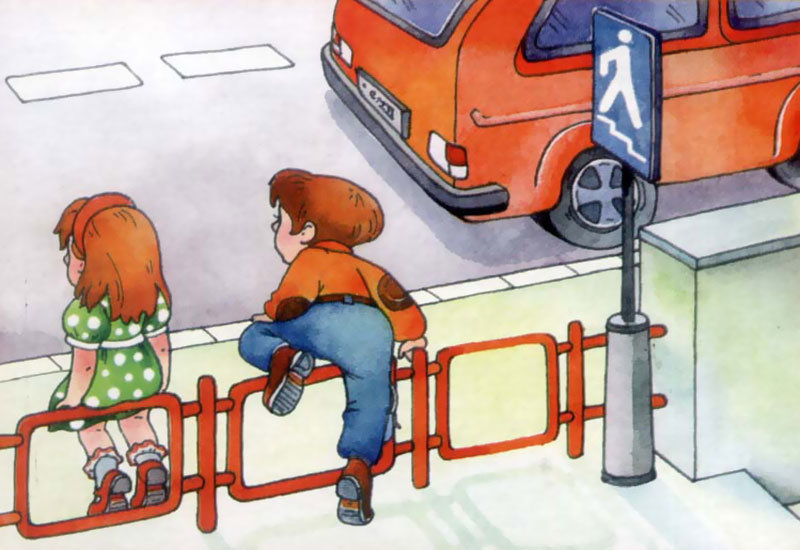 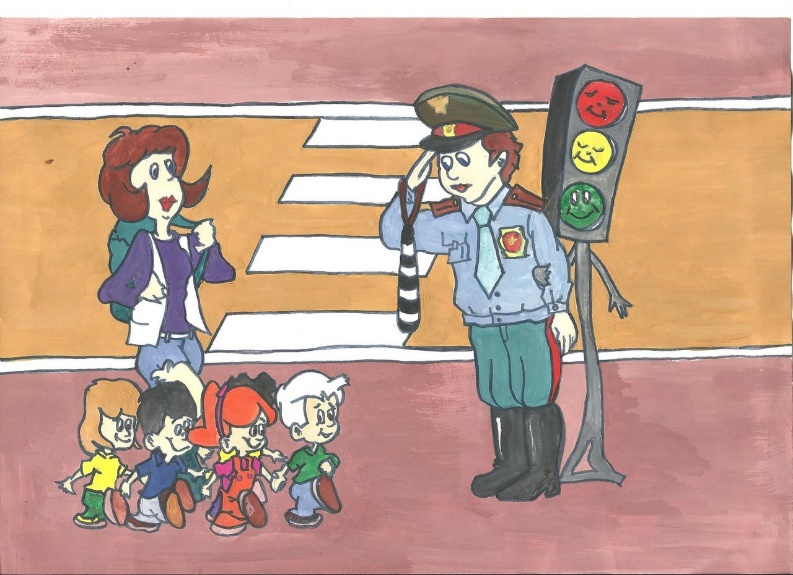 Воспитатель: Следующее препятствие на нашей карте – схеме –броски в цель.«Безопасность дома»Детей встречает домовенок Кузя, объясняет задание. У него в корзинке мешочки с безопасными с опасными предметами домашнего обихода. Дети берут мешочек и кидают в две цели-с запрещающим знаком и с разрешающим знаком. В конце игры Кузя просит выборочно объяснить выбор детей.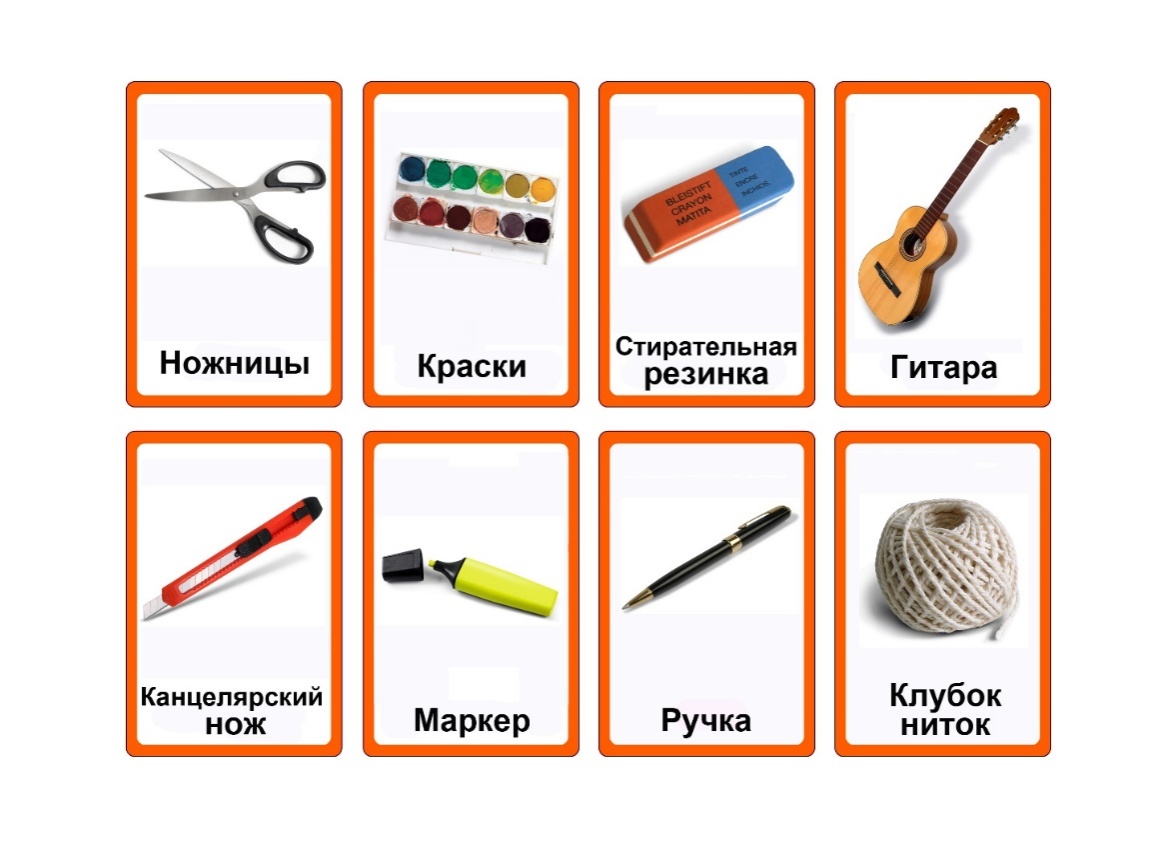 Воспитатель: Мы прошли уже два испытания! Мы –молодцы! А сейчас нас ждет прогулка по лесу!«Безопасность на прогулке»Детей встречает Лесовичок и объясняет детям задание.По кочкам нудно добраться до цели, но рядом с каждой кочкой картинка. Выбрать нужно безопасный путь, минуя кочки с лесными опасностями.У финиша Лесовичок выборочно спрашивает у детей, почему они обошли некоторые кочки.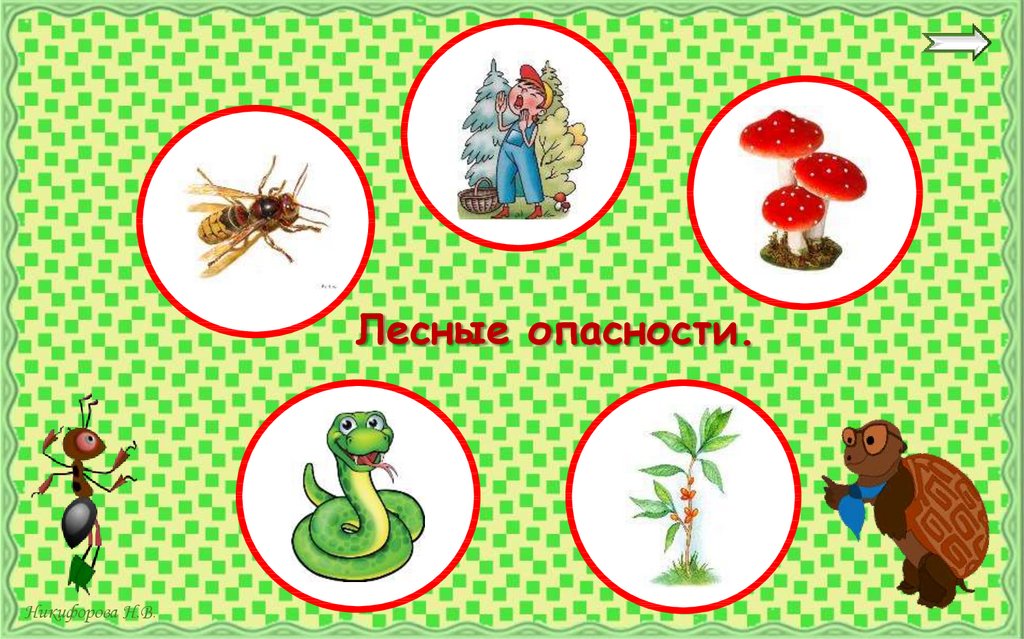 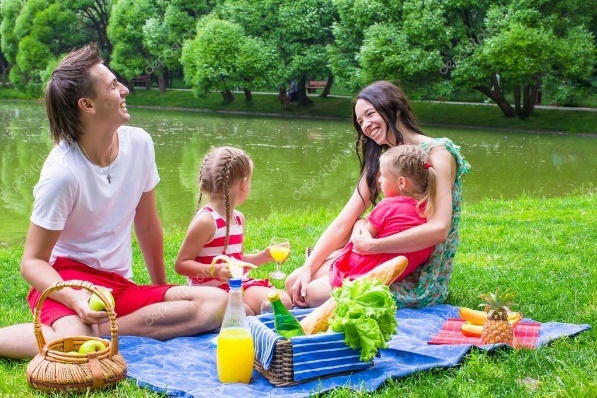 Воспитатель: Ребята на карте – схеме последнее задание! Мы идем на реку!«Безопасность на воде»Детей встречает тренер по плаванию, объясняет задание. Перед детьми ведерко с флажками, на флажках картинки с опасным и безопасным поведением на воде. Дети берут флажок и бегут ставить его в баночки с разрешающими и запрещающими знаками. В конце забега тренер выборочно спрашивает, почему дети поставили флажки в ту или иную баночку.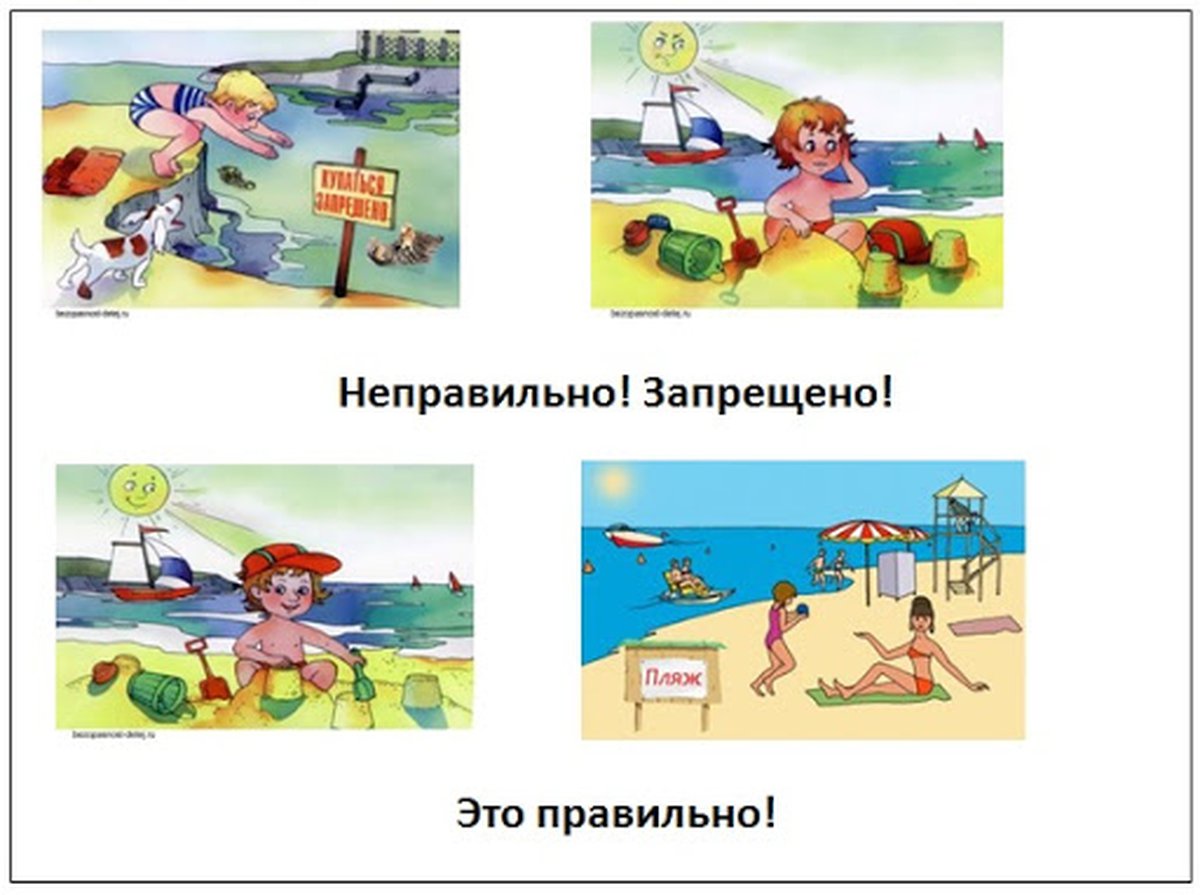 Воспитатель: Вот и пройден наш спортивный квест! Что же нас ждет в посылке?? (В посылке книга «Вирусы и как с ними бороться»)Воспитатель:Давайте вспомним, какие испытания мы сегодня проходили? Что понравилось? Воспитатель: Давайте возьмемся за руки и попрощаемся с гостями.Мы все дружные ребята, (Тимофей)Мы ребята – дошколята.Никого не обижаем,Как заботится, мы знаем.Никого в беде не бросим,Не отнимем, а попросим,Пусть всё будет хорошо,Будет радостно, светло.